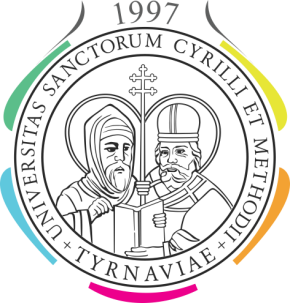 UNIVERZITA SV. CYRILA A METODA V TRNAVENámestie J. Herdu 2, 917 01 TrnavaFAKULTA SOCIÁLNYCH VIED pracovisko: Bučianska 4/A, 917 01 Trnava–––––––––––––––––––––––––––––––––––––––––––––––––––––––––––––––––––––––––––O R G A N I Z A Č N É    P O K Y N Y    Š V O Č   2018/2019 ČO JE ŠVOČ?Zámerom Študentskej vedeckej odbornej činnosti (ŠVOČ) Fakulty sociálnych vied Univerzity sv. Cyrila a Metoda v Trnave je dať priestor talentovaným študentom, ktorí chcú rozvíjať a prezentovať svoje poznatky a dokážu svoje názory na danú problematiku obhájiť pred odbornou verejnosťou. ŠVOČ je určená študentom magisterského i bakalárskeho štúdia, ktorých ambíciou je po ukončení 2. stupňa vysokoškolského štúdia pokračovať v doktorandskom štúdiu a  prezentovať svoje výskumné výsledky.Študentský vedecký výskum má v iných odboroch vysokoškolského vzdelávania svoju tradíciu a plní významnú úlohu. Cieľom ŠVOČ je zapojiť študentov Fakulty sociálnych vied UCM do odbornej činnosti, podporovať ďalšie vzdelávanie ako i schopnosť prezentovať výsledky pred odbornou verejnosťou.PRE KOHO JE ŠVOČ URČENÁ?Do ŠVOČ sa môžu zapojiť študenti 1. a 2. stupňa štúdia dennej i externej formy. Témou ŠVOČ môže byť téma záverečnej, resp. diplomovej práce, ku ktorej môže byť realizovaný výskum. Účastníkom ŠVOČ môže byť aj riešiteľská skupina (2 a viac osôb). Súťaž je realizovaná formou individuálnej výskumnej a tvorivej činnosti študentov pod odborným dohľadom vysokoškolského pedagóga, konzultanta alebo školiteľa. SA MÔŽETE ZAPOJIŤ DO SÚŤAŽE?Ak sa chcete zapojiť do ŠVOČ, dôsledne si zvážte zameranie a oblasť práce, ktorej sa chcete venovať. Oslovte konzultanta spomedzi pedagógov Fakulty sociálnych vied UCM, s ktorým prediskutujete tému a zámer svojej práce. Prihlášku do ŠVOČ 2019 spolu s anotáciou a odporučením konzultanta (prípadne školiteľa) odovzdajte najneskôr do 28.2.2019 na dekanát Fakulty sociálnych vied UCM, pracovníčke pre vedecko-výskumnú činnosť – Ing. Klaudia Čirčová, klaudia.circova@ucm.sk. ODPORÚČANÉ TEMATICKÉ OKRUHY PRIHLASOVANÝCH PRÁC:Európska únia, NATO, OSN, Politické myslenie, Politické systémy, Demokracia, Nacionalizmus, Konzervativizmus, Idealizmus, Individualizmus, Kolektivizmus, Extrémizmus, Ľavicová politika,  Sociálna politika, Volebné systémy, Parlamentné voľby, Komunálne voľby, Prezidentské voľby, Referendá, Kampaň, Ľudské práva, Menšiny, Náboženstvo, Politická komunikácia, Médiá a politika, Internetová komunikácia, Manažment, Marketing, Manipulácia, Medzinárodná politika, Medzinárodné vzťahy, Bezpečnostné štúdie, Migračná politika, Multikulturalizmus, Globalizácia, Terorizmus, Bezpečnostná politika SR, Verejná správa v SR, Sociálna inklúzia, Sociálne služby a poradenstvo.ĎALŠÍ PRIEBEH ŠVOČPrácu ŠVOČ je potrebné odovzdať v tlačenej aj elektronickej podobe najneskôr do 30. marca 2019 na sekretariáte  Fakulty sociálnych vied UCM v Trnave odbornej pracovníčke pre vedu a výskum (Ing. Klaudia Čirčová). Prácu odovzdávate v dvoch výtlačkoch v hrebeňovej väzbe a v elektronickej forme vo formáte Word vrátane prehlásenia o autorstve práce ŠVOČ. Sprievodným tlačivom „Prehlásenie školiteľa alebo konzultanta“ školiteľ alebo konzultant potvrdí, že prácu odporúča do ŠVOČ. Prácu následne posúdi oponent, jeho posudok je podkladom pre hodnotiacu komisiu FSV UCM. Konferencia ŠVOČ, na ktorej budú študenti prezentovať svoje práce, bude prebiehať na FSV UCM dňa 11.4.2019.POKYNY PRE PÍÚ PRÁCUCieľom práce ŠVOČ je venovať sa aktuálnej  problematike, práca môže byť teoretická aj empirická, mala by zahŕňať vlastný prínos autora. Vyžaduje sa, aby práca obsahovala okrem deskripcie známych skutočností a faktov aj vlastný pohľad na danú tému.Rozsah: 15-30 normovaných strán textuŠtruktúra práce: obálka (Univerzita sv. Cyrila a Metoda v Trnave, Fakulta sociálnych vied (hore), Práca ŠVOČ, Názov témy, (v strede), Trnava, mesiac, rok (vľavo dole), Meno, priezvisko, ročník (vpravo dole)Členenie písomnej práce: Obsah, Úvod, Text, Záver, Použitá literatúraEtické zásady vedeckej práce: Písomná práca ako každá iná odborná či vedecká práca si vyžaduje, aby riešiteľ dodržal všetky etické zásady. Súčasťou je prehlásenie o dodržaní týchto zásad s podpisom. V zozname bibliografických odkazov je potrebné abecedne uviesť všetky literárne a informačné pramene citované v poznámkach. Formálna stránka ŠVOČ prác musí rešpektovať normu ISO 690. Viac pokynov podľa: KATUŠČÁK, D. 1998. Ako písať vysokoškolské a kvalifikačné práce. Bratislava: Enigma, 2007.Pokyny pre ústnu prezentáciu:Ústna časť ŠVOČ prebieha formou ústnej prezentácie a následnej diskusie. Do diskusie sa môžu zapojiť popri hodnotiacej komisii aj členovia akademickej obce, študenti a ostatní záujemcovia. Maximálny rozsah prezentácie je 10 minút. Neodporúča sa príspevok čítať z papiera. Pri prezentácii je možné využívať vlastnoručne pripravenú  prezentáciu v PowerPoint, resp. využívať audiovizuálne prostriedky.PREČO SA ZÚČASTNIŤ ŠVOČ?Hlavným dôvodom prečo sa zapojiť do ŠVOČ, je  záujem študentov rozvíjať svoje schopnosti v oblasti vedeckej práce, prezentovať vlastné názory a potreba odborného rastu. ŠVOČ vedie študentov k vedeckému mysleniu, k tvorivej vedeckej práci a invencii. Zároveň sa riešiteľ zdokonaľuje v prezentovaní, obhajovaní a diskusii o dosiahnutých výsledkoch  pred odbornou verejnosťou. Práca môže byť základom diplomovej, resp. rigoróznej práce. Všetci študenti, ktorých práce postúpia na medzifakultnú konferenciu ŠVOČ dostanú certifikát dokladujúci ich aktívnu účasť. Najlepšie práce ŠVOČ budú uverejnené v zborníku. Záujmom Fakulty sociálnych vied UCM v Trnave je, aby talentovaní študenti, ktorých práce sú excelentné, dostali priestor na ďalší odborný rast. RADA ŠVOČ pre AR 2018/2019predseda:		doc. PhDr. Jaroslav Mihálik, PhD.členovia:		prof. Dr. MA Ing. Július Horváth, PhD.prof. Ing. Václav Vybíhal, CSc.prof. PhDr. Ľudmila Malíková, CSc.doc. PhDr. Peter Horváth, PhD.doc. PhDr. Oľga  Bočáková, PhD.doc. PhDr. Milan Čáky, CSc.doc. PhDr. Mária Dávideková, PhD.doc. PhDr. Jozef Klavec, PhD.doc. JUDr. Jana Reschová, CSc.Organizačný výbor:Ing. Klaudia Čirčová               klaudia.circova@ucm.skIng. Jana Machatová		jana.machatova@ucm.sk